Publicado en MADRID el 24/01/2022 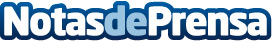 Albor se integra en ILERNA para aunar la mayor oferta de FP presencial y online de EspañaFP Albor, líder en Formación Profesional presencial de rama sanitaria, ha formalizado su integración con ILERNA, referente de FP online en España, en una operación cuyo importe no ha trascendido. Este movimiento en el sector educativo viene a conformar el mayor grupo de FP en España, con 7.000 alumnos presenciales y más de 30.000 online para este curso 2021/2022Datos de contacto:Amparo Bou956 30 40 50Nota de prensa publicada en: https://www.notasdeprensa.es/albor-se-integra-en-ilerna-para-aunar-la-mayor_1 Categorias: Finanzas Madrid Cataluña Andalucia Formación profesional Cursos http://www.notasdeprensa.es